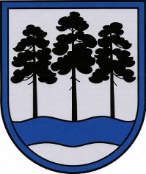 OGRES  NOVADA  PAŠVALDĪBAReģ.Nr.90000024455, Brīvības iela 33, Ogre, Ogres nov., LV-5001tālrunis 65071160, e-pasts: ogredome@ogresnovads.lv, www.ogresnovads.lv PAŠVALDĪBAS DOMES SĒDES PROTOKOLA IZRAKSTS49. Par atļauju Ogres novada pašvaldības domes priekšsēdētāja vietniekam Gintam Sīviņam savienot amatusOgres novada pašvaldībā (turpmāk – Pašvaldība) saņemts Pašvaldības domes priekšsēdētāja vietnieka Ginta Sīviņa 2023.gada 28.jūlija iesniegums (reģistrēts Pašvaldībā 2023.gada 28.jūlijā ar Nr.2-4.5/786) ar lūgumu atļaut savienot Pašvaldības domes priekšsēdētāja vietnieka amatu ar Rīgas brīvostas valdes priekšsēdētāja amatu. Likuma “Par interešu konflikta novēršanu valsts amatpersonu darbībā” (turpmāk –Interešu konflikta novēršanas likums) 4.panta pirmās daļas 14.punkts noteic, ka pašvaldības domes priekšsēdētāja vietnieks ir valsts amatpersona. Saskaņā ar Ministru kabineta 2020. gada 28. janvāra noteikumu Nr.61 "Rīgas brīvostas pārvaldes nolikums" 1.punktu Rīgas brīvostas pārvalde ir atvasināta publisko tiesību juridiskā persona, kas pārvalda Rīgas brīvostu un darbojas publisko un privāto tiesību jomā. Brīvostas pārvalde ir Ministru kabineta pārraudzībā, kas tiek īstenota ar satiksmes ministra starpniecību.Rīgas brīvostas likuma 6.panta pirmā daļa noteic, ka ostas pārvaldes augstākā lēmējinstitūcija ir ostas valde. Tās locekļus amatā ieceļ un no amata atbrīvo "Likuma par ostām" 8.pantā noteiktajā kārtībā.Interešu konflikta novēršanas likuma 4.panta 2.3 daļā ir noteikts, ka par valsts amatpersonām ir uzskatāmas arī personas, kuras ieņem ostas valdes priekšsēdētāja amatu.Līdz ar to, Gintam Sīviņam ir saistoši Interešu konflikta novēršanas likumā valsts amatpersonai noteiktie pienākumi, ierobežojumi un aizliegumi.Interešu konflikta novēršanas likuma 6.pantā noteikti vispārējie amata savienošanas ierobežojumi, bet minētā likuma 7.pantā noteikti speciālie valsts amatpersonas amata savienošanas ierobežojumi.Interešu konflikta novēršanas likuma 7.panta ceturtās daļas 2.punkta “b” apakšpunkts noteic, ka pašvaldības domes priekšsēdētāja vietnieks papildus šā likuma 6.panta ceturtajā daļā noteiktajam var savienot valsts amatpersonas amatu tikai ar citu amatu publiskas personas institūcijā, ja tas nerada interešu konfliktu un ir saņemta tās valsts amatpersonas vai koleģiālās institūcijas rakstveida atļauja, kura attiecīgo personu iecēlusi, ievēlējusi vai apstiprinājusi amatā.Saskaņā ar Interešu konflikta novēršanas likuma 8.1panta trešo daļu valsts amatpersona, kura vēlas savienot valsts amatpersonas amatu ar citu amatu (uzņēmuma līguma vai pilnvarojuma pildīšanu) un kurai šāda amatu savienošana ir pieļaujama, saņemot likuma 7.panta piektajā daļā minētās amatpersonas (institūcijas) rakstveida atļauju, pirms amatu savienošanas uzsākšanas (uzņēmuma līguma noslēgšanas vai pilnvarojuma uzņemšanās) rakstveidā iesniedz minētajai amatpersonai (institūcijai) lūgumu atļaut savienot valsts amatpersonas amatu ar citu amatu (uzņēmuma līguma vai pilnvarojuma izpildi). Saskaņā ar Interešu konflikta novēršanas likuma 7.panta ceturto daļu, ja valsts amatpersona ieņem vairākus valsts amatpersonas amatus, rakstveida atļauja saņemama katram amatam, kura savienošanai ar citu amatu saskaņā ar likumu ir nepieciešama atļauja.Gints Sīviņš, pamatojoties uz pašvaldības domes 2021.gada 1.jūlija lēmumu “Ogres novada pašvaldības domes priekšsēdētāja vietnieka vēlēšanas”, pilda Pašvaldības domes priekšsēdētāja vietnieka pienākumus, kas noteikti Pašvaldību likumā, Pašvaldības 2021.gada 1.jūlija saistošajos noteikumos Nr.12/2021 “Ogres novada pašvaldības nolikums” un citos normatīvajos aktos. Pašvaldības domes priekšsēdētāja vietnieka pienākumos ietilpst:pildīt tiesību aktos tam noteiktos pienākumus;patstāvīgi koordinēt domes deputātu un pašvaldības darbību komunālo, apsaimniekošanas, izglītības, jaunatnes, kultūras un sporta jomā;pašvaldības vārdā parakstīt līgumus un citus juridiskos dokumentus nolikumā noteiktajā kārtībā;savas darbības jomās izdot ar pašvaldības funkciju izpildi saistošus rīkojumus pašvaldības izpilddirektoram un viņa vietniekam, pašvaldības iestāžu un aģentūru vadītājiem;organizēt pašvaldības darbību uzņēmējdarbības veicināšanas jomā;organizēt pašvaldības sadarbību ar sabiedriskā labuma, nevalstiskajām organizācijām un citiem sadarbības partneriem;ierosināt jautājumu izskatīšanu domē, komitejās, komisijās un darba grupās un ir tiesīgs piedalīties šo jautājumu apspriešanā;gadījumos, kad vienlaicīgi attaisnotā prombūtnē atrodas izpilddirektors un izpilddirektora vietnieks, izdot rīkojumu par izpilddirektora un izpilddirektora vietnieka aizvietošanu;savās darbības jomās bez īpaša pilnvarojuma pārstāvēt pašvaldību tiesā; veikt citus pienākumus, kas noteikti domes lēmumos un šajos noteikumos, kā arī pildīt domes priekšsēdētāja uzdotus uzdevumus.Atbilstoši Rīgas brīvostas likuma 5. panta pirmajai daļai brīvostas pārvaldīšanu veic ostas pārvalde, kuras statuss noteikts Likumā par ostām. Ostas pārvaldes kompetenci nosaka Rīgas brīvostas likums, Likums par ostām, Ministru kabineta 2020. gada 28. janvāra noteikumi Nr.61 "Rīgas brīvostas pārvaldes nolikums" un Ministru kabineta 2020. gada 4.februāra noteikumi Nr.77 “Rīgas brīvostas noteikumi”, kas reglamentē brīvostas iekšējo režīmu. No Rīgas brīvostas likuma 2. panta izriet, ka Rīgas brīvosta ir izveidota, lai veicinātu Latvijas līdzdalību starptautiskajā tirdzniecībā, investīciju piesaisti, ražošanas un pakalpojumu attīstību, kā arī jaunu darba vietu radīšanu.Saskaņā ar Ministru kabineta 2020. gada 28. janvāra noteikumiem Nr.61 "Rīgas brīvostas pārvaldes nolikums" brīvostas pārvaldes sastāvā ir brīvostas valde, kas ir augstākā lēmējinstitūcija. Valdes kompetencē ir:izskatīt un pieņemt lēmumu par brīvostas noteikumu projektu;izskatīt un pieņemt lēmumu par brīvostas robežu projektu;apstiprināt ostas attīstības programmu;apstiprināt ostas mārketinga stratēģiju trim gadiem;apstiprināt brīvostas pārvaldes budžetu katram finansiālajam gadam;apstiprināt brīvostas finanšu rādītājus un nefinanšu mērķus atbilstoši ostas attīstības programmai, kontrolēt nefinanšu mērķu izpildi;izdarīt izmaiņas kārtējā gada budžetā, apstiprināt un precizēt turpmāko gadu investīciju programmu;apstiprināt brīvostas pārvaldes finanšu līdzekļu izlietojuma tāmes projektu nākamajam kalendāra gadam un turpmākajiem pieciem gadiem un izdarīt grozījumus tajā;apstiprināt zemes un nekustamā īpašuma nomas maksas un maksas par apbūves tiesību noteikšanu principus, kā arī nomas līgumu un apbūves tiesību līgumu noslēgšanas kārtību;izlemt jautājumus par zemes un būvju nodošanu nomā un apbūves tiesību līgumu noslēgšanu, kā arī noteikt zemes un būvju nomas maksas apmēru un maksu par apbūves tiesībām;izskatīt komersantu iesniegumus, kuri adresēti brīvostas valdei vai attiecas uz tās kompetenci;izskatīt visas sūdzības par Eiropas Parlamenta un Padomes 2017. gada 15. februāra Regulas (ES) 2017/352, ar ko izveido ostas pakalpojumu sniegšanas sistēmu un kopīgos noteikumus par ostu finansēšanas pārredzamību, pārkāpumiem;pieņemt lēmumus par atļauju uzsākt paredzēto darbību ostas teritorijā atbilstoši likumam "Par ietekmes uz vidi novērtējumu";izsniegt atļaujas licencētas komercdarbības veikšanai brīvostā;izsniegt atļaujas par tiesībām piemērot tiešo nodokļu atvieglojumus;lemt par Ministru kabineta 2020. gada 28. janvāra noteikumu Nr. 61 34.10., 34.11., 34.14., 34.15., 34.21. un 34.25. apakšpunktā minētā līguma slēgšanu, kā arī par tāda līguma slēgšanu, kura summa pārsniedz 75 000 euro (bez pievienotās vērtības nodokļa) vai darbības laiks pārsniedz piecus gadus;iepazīties ar informāciju par pārvaldnieka rīcību un darījumiem viņa kompetencē esošajos jautājumos, kas izriet no Ministru kabineta 2020. gada 28. janvāra noteikumu Nr. 61 34.16. apakšpunkta;apstiprināt brīvostas pārvaldes struktūru un amatu sarakstu;apstiprināt vidēja termiņa iekšējā audita stratēģisko plānu un gada audita plānu;iesniegt Latvijas Ostu, tranzīta un loģistikas padomei priekšlikumus par valsts investīciju piesaistīšanu brīvostai;izlemt jautājumus par tādu kredītu ņemšanu, kas pārsniedz Ministru kabineta 2020. gada 28. janvāra noteikumu Nr. 61 34.16. apakšpunktā minēto apmēru;sagatavot un iesniegt Latvijas Ostu, tranzīta un loģistikas padomei priekšlikumus par nekustamā īpašuma atsavināšanu sabiedrības vajadzībām;pieņemt ieteikuma rakstura lēmumus par brīvostas pārvaldes valdījumā esošā nekustamā īpašuma atsavināšanu, nekustamā īpašuma iegūšanu valsts vai pašvaldības īpašumā un komunikāciju un citu objektu izbūvi brīvostā, kas var ietekmēt ostas darbību;pieņemt lēmumus par nekustamā īpašuma iegūšanu brīvostas pārvaldes īpašumā un brīvostas pārvaldei piederošā nekustamā īpašuma atsavināšanu;izīrēt vai iznomāt brīvostas pārvaldes labā nodibinātos servitūtus uz citām juridiskām un fiziskām personām piederošo nekustamo īpašumu;atcelt brīvostas pārvaldnieka rīkojumus;apstiprināt korupcijas novēršanas politiku, trauksmes celšanas kārtību, risku vadības sistēmu un uzraudzīt to īstenošanu atbilstoši normatīvajiem aktiem;iesniegt Satiksmes ministrijā priekšlikumus par nepieciešamajiem grozījumiem Rīgas brīvostas pārvaldes nolikumā;apstiprināt brīvostas pārvaldes emblēmu, citu atribūtiku un veidlapu paraugus;izlemt citus ar brīvostas darbību saistītus jautājumus.Interešu konflikta novēršanas likuma 8.¹panta piektās daļas 1.punkts noteic valsts amatpersonai (institūcijai) pienākumu, saņemot šā panta pirmajā, otrajā vai trešajā daļā minēto lūgumu atļaut valsts amatpersonas amatu savienot ar citu amatu, ir pienākums: izvērtēt, vai amatu savienošana neradīs interešu konfliktu, nebūs pretrunā ar valsts amatpersonai saistošām ētikas normām un nekaitēs valsts amatpersonas tiešo pienākumu pildīšanai.Interešu konflikta novēršanas likuma 1.panta 5.punktā noteikts, ka interešu konflikts ir situācija, kurā valsts amatpersonai, pildot valsts amatpersonas amata pienākumus, jāpieņem lēmums vai jāpiedalās lēmuma pieņemšanā, vai jāveic citas ar valsts amatpersonas amatu saistītas darbības, kas ietekmē vai var ietekmēt šīs valsts amatpersonas, tās radinieku vai darījumu partneru personiskās vai mantiskās intereses. Izvērtējot Ginta Sīviņa, kā Pašvaldības domes priekšsēdētāja vietnieka amata pienākumus un Rīgas brīvostas valdes priekšsēdētāja amata pienākumus, secināms, ka Pašvaldības domes priekšsēdētāja vietnieka amata savienošana ar Rīgas brīvostas valdes  priekšsēdētāja pienākumu izpildi pati par sevi interešu konfliktu nerada, kā arī nav pretrunā ar valsts amatpersonai saistošajām ētikas normām un nekaitēs valsts amatpersonas tiešo pienākumu pildīšanai.Atbilstoši Interešu konflikta novēršanas likuma vispārīgajam regulējumam amatpersona pati ir atbildīga par interešu konflikta nepieļaušanu un valsts amatpersonas ētikas normu ievērošanu, tāpēc, neraugoties uz kompetentās institūcijas doto atļauju savienot amatus, Gintam Sīviņam ir pienākums jebkurā brīdī izvērtēt interešu konflikta iespējamību un rīcības atbilstību amatpersonas ētikas normām, ja, pildot Pašvaldības domes priekšsēdētāja vietnieka amata pienākumus un Rīgas brīvostas valdes priekšsēdētāja amata pienākumus, pastāv iespēja nonākt interešu konflikta situācijā.Ņemot vērā minētos apsvērumus un pamatojoties uz likuma “Par interešu konflikta novēršanu valsts amatpersonu darbībā” 7.panta ceturtās daļas 2.punkta “b” apakšpunktu 8.¹panta piektās daļas 1.un 2.punktu,balsojot: ar 19 balsīm "Par" (Andris Krauja, Artūrs Mangulis, Atvars Lakstīgala, Dace Kļaviņa, Dace Māliņa, Dace Veiliņa, Dainis Širovs, Dzirkstīte Žindiga, Ilmārs Zemnieks, Jānis Iklāvs, Jānis Kaijaks, Jānis Siliņš, Kaspars Bramanis, Pāvels Kotāns, Raivis Ūzuls, Rūdolfs Kudļa, Santa Ločmele, Toms Āboltiņš, Valentīns Špēlis), "Pret" – nav, "Atturas" – nav, Gints Sīviņš balsojumā nepiedalās, ievērojot likumā “Par interešu konflikta novēršanu valsts amatpersonu darbībā” paredzētos lēmumu pieņemšanas ierobežojumus,Ogres novada pašvaldības dome NOLEMJ:Atļaut Gintam Sīviņam savienot Ogres novada pašvaldības domes priekšsēdētāja vietnieka amatu ar Rīgas brīvostas valdes priekšsēdētāja amatu.(Sēdes vadītāja,domes priekšsēdētāja vietnieka G.Sīviņa paraksts)Ogrē, Brīvības ielā 33Nr.15          2023.gada 31.augustā